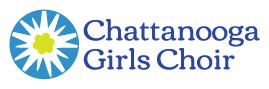 You’ve found the  Chattanooga Girls Choir. Now what? First, the Girls Choir needs to hear from you. Visit our website to register www.chattanoogagirlschoir.org. You will be prompted to set up an account and pay a $20 registration fee. The choir office will  contact you about scheduling an audition for rising 4th-12th graders or confirm your space in the Cantilena Choir.Why should I join? The Chattanooga Girls Choir has more than 30 years providing vocal instruction and artistic performance experiences. These are  designed to reinforce and supplement any other  musical instruction your chorister is currently receiving. What are some benefits of being a  member of the Girls Choir? Aside from additional music instruction, CGC members have  the opportunity to perform at local venues as well as traveling to  perform in the US and internationally. They have performed at  the Vatican, White House, Carnegie Hall and in places such as  Italy, Spain, Austria, and England to name a few. Traveling is not  mandatory but it is a privilege to be selected. Being part of the CGC also better prepares you for your future.  Whether you plan to continue musical studies in higher education,  or just be involved in music performances, choir participation  helps prepare you for future challenges in life. Many of our choir  members have received music scholarships for college. 4315 Brainerd Rd Suite B423.296.1006chattanoogagirlschoir@gmail.comwww.chattanoogagirlschoir.orgOur Choirs ALL CHOIRS REHEARSE  ON MONDAY NIGHTS at Brainerd United Methodist ChurchCANTILENA CHOIR (3rd-5th Graders) is a non auditioned musicianship class  and choir which introduces tonal and rhythmic  patterns through singing and  movement. Choristers learn to sing in parts and begin reading music from scores.  Rehearsal time: 5:15-6:15 pm THE CONCERT CHOIR (6th – 12th grade) is the primary  performing choir of the CGC. The  Concert Choir is formed from the  merging of two auditioned choirs,  Jubilate (7th - 8th Grade) & Grace  Moore (9th - 12th Grade).  Rehearsal times are: Concert Choir 5-6 pm and Grace Moore Singers stays until  7:00 pm  for a separate rehearsal on their own. Concert Choir also rehearses one Saturday per month from10:00 am-Noon Girls from concert choir are  allowed to apply to become part  of the summer touring choir. ENSEMBLE Is a select auditioned choir chosen from the Grace Moore Singers.  Made up of 8-12 girls each year, the Ensemble performs at many local events.  Rehearsal time: 7-7:30pm Chattanooga Girls Choir FAQ’s 1. What is the Chattanooga Girls Choir?  The Chattanooga Girls Choir (CGC) is a non-profit 501(c)3 organization created in 1987 to offer  talented young ladies in the Chattanooga area the opportunity of developing their choral musicianship  in an organization uniquely suited to their voices and potential. 2. Can anyone apply?  Yes. The CGC has separate grade level choirs each with specific and appropriate educational and  musical goals. Singers grades 1st-3rd are not required to audition. They are accepted on a first come  first served basis. Girls in grades 4th through 12th audition for a position in the choir.  3. What should my daughter prepare for her audition (grades 4-12)?  Each girl is asked to perform “My Country ‘Tis of Thee”. A copy of this can be found on the choir  website: www.chattanoogagirlschoir.org under the “audition” section. Vocal range may be determined  through exercises or musical games. The audition process is short and informal.  4. Is there a deadline to join the choir? Most applications and auditions are made from June through July. After a successful audition,  you will receive an invitation to join the choir. The due date to accept the choir’s  invitation to become a member is August 1st. To accept the invitation, you must complete and return the  provided paperwork.  5. Is there a cost associated with membership?  Yes. Membership in the Chattanooga Girls Choir is based on a yearly tuition. The costs are  comparable to other extracurricular children’s activities.  Tuition covers approximately 31 weeks of choral instruction from a professional music educator,  t-shirts/polos, formal dress rental, accompanists’ fees for rehearsals/performances, awards, staging  expenses and more.  6. Is there tuition assistance available? Yes. Need based scholarships are available to qualifying families. Families are asked to submit a  scholarship form, letter of need and a copy of your most current federal tax return. The deadline for  scholarship applications is September 1. 7. Where and how often do the choirs perform? All choirs perform two major CGC sponsored concerts each season. The CGC  is frequently invited to perform for corporate and government agencies in Chattanooga as well as  assisted living facilities, schools, churches, and other community venues, festivals and competitions. 8. What else do I need to know? At the beginning of the season (August), there will be a choir informational meeting held for  parents and members. At this meeting parents will be given information explaining the rehearsals,  performances, fundraisers and due dates for the first semester. They will also be able to sign up for  volunteer opportunities. Information regarding summer tours for members for the older choirs will  also be provided.